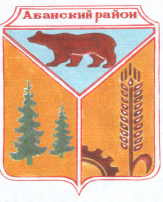 АДМИНИСТРАЦИЯ ДОЛГОМОСТОВСКОГО СЕЛЬСОВЕТААБАНСКОГО РАЙОНА КРАСНОЯРСКОГО КРАЯПОСТАНОВЛЕНИЕ30.04.2020                                   с. Долгий Мост                              № 11-пО внесении изменений в Примерное Положение об оплате труда работников администрации Долгомостовского сельсовета Абанского района, не являющихся лицами, замещающими муниципальные должности, муниципальными служащими, утвержденного Постановлением администрации Долгомостовского сельсовета от 23.09.2013 № 46-2пВ соответствии с Трудовым кодексом Российской Федерации, руководствуясь   Уставом Долгомостовского сельсовета Абанского района  Красноярского края ПОСТАНОВЛЯЮ:1. Внести  в Примерное Положение об оплате труда работников администрации Долгомостовского сельсовета Абанского района, не являющихся лицами, замещающими муниципальные должности, муниципальными служащими, утвержденного Постановлением администрации Долгомостовского сельсовета  от 23.09.2013 № 46-2п ( далее-Положение ), следующие изменения:1.1. В разделе IV: 1.1.1. Пункт 3 изложить в новой редакции:«3. Работникам по решению руководителя в пределах бюджетных ассигнований на оплату труда работников, могут устанавливаться следующие виды выплат:выплаты стимулирующего характера;персональные выплаты;выплаты по итогам работы за год.»1.1. 2. пункт 7 изложить в новой редакции:« 7. Оценку качества выполняемых работ на основе утвержденных показателей и критериев осуществляет комиссия по распределению стимулирующей части фонда оплаты труда, утвержденная распоряжением Главы администрации Долгомостовского сельсовета Абанского района. Оценка результативности и качества труда работников для установления выплат стимулирующего характера, за исключением персональных выплат, производится ежемесячно, не позднее 5 числа месяца следующего за отчетным. По результатам оценки, комиссией составляется протокол. На основании протокола Глава администрации Долгомостовского сельсовета Абанского района издает распоряжение о выплате надбавок стимулирующего характера за соответствующий период. Стимулирующие выплаты учитываются при начислении заработной платы, и выплачиваются одновременно с ней. При совместительстве работником должностей стимулирующие выплаты производятся по каждой должности.В случае несогласия с результатами оценки работник вправе обратиться в Комиссию за разъяснениями.Виды, условия, размер и критерии оценки результативности и качества труда работников для выплат стимулирующего характера устанавливаются в соответствии с приложением № 2 к настоящему Примерному положению.»1.2. Раздел VI Положения  «Единовременная выплата при предоставлении ежегодного оплачиваемого отпуска» исключить.1.3. Приложение №1 к Положению изложить в новой редакции согласно приложению № 1 к настоящему Постановлению.1.4. Приложение №2 к Положению изложить в новой редакции согласно приложению № 2 к настоящему Постановлению.2. Контроль за выполнением Постановления  оставляю за собой.3. Постановление вступает в силу после  опубликования в периодическом печатном издании «Ведомости Долгомостовского сельсовета», п. 1.3. и 1.4 Постановления применяется к правоотношениям, возникшим с 01 июня 2020 года.Глава Долгомостовского  сельсовета          Н.И.ШишлянниковаПриложение № 1к Постановлению от 30.04.2020 №11-пПриложение № 1к Примерному положению об оплате труда работников администрации Долгомостовского сельсовета, не являющихся лицами, замещающими муниципальные должности, муниципальными служащимиМИНИМАЛЬНЫЕ РАЗМЕРЫ ОКЛАДОВ (ДОЛЖНОСТНЫХ ОКЛАДОВ), СТАВОК ЗАРАБОТНОЙ ПЛАТЫПриложение № 2к Постановлению от 30.04.2020  № 11-пПриложение № 2к Примерному положению об оплате труда работников администрации Долгомостовского сельсовета не являющихся лицами, замещающими муниципальные должности, муниципальными служащимиВИДЫ, УСЛОВИЯ, РАЗМЕР И ПОРЯДОК УСТАНОВЛЕНИЯ ВЫПЛАТ СТИМУЛИРУЮЩЕГО ХАРАКТЕРА, В ТОМ ЧИСЛЕ КРИТЕРИИ ОЦЕНКИ РЕЗУЛЬТАТИВНОСТИ И КАЧЕСТВА ТРУДА РАБОТНИКОВ  ТрактористВодитель автомобиляУборщик помещения                                                   Бухгалтер                                                 Рабочий по комплексному обслуживанию и ремонту зданийКвалификационный уровеньМинимальный размер оклада (должностного оклада), руб.Профессиональная квалификационная группа "Общеотраслевые должности служащих третьего уровня"Профессиональная квалификационная группа "Общеотраслевые должности служащих третьего уровня"1 квалификационный уровень4157Профессиональная квалификационная группа "Общеотраслевые профессии рабочих первого уровня"Профессиональная квалификационная группа "Общеотраслевые профессии рабочих первого уровня"1 квалификационный уровень2928Профессиональная квалификационная группа "Общеотраслевые профессии рабочих второго уровня"Профессиональная квалификационная группа "Общеотраслевые профессии рабочих второго уровня"1 квалификационный уровень34092 квалификационный уровень4157Критерии Предельное количество балловВыплаты за важность выполняемой работы, степень самостоятельности и ответственности при выполнении поставленных задачВыплаты за важность выполняемой работы, степень самостоятельности и ответственности при выполнении поставленных задачОтсутствие аварийных ситуаций и предписаний70Своевременное исполнение мелких неисправностей40Выплата за интенсивность и высокие результатыВыплата за интенсивность и высокие результатыИнтенсивность труда, отсутствие замечаний и травматизма50Высокие результаты работы, отсутствие неисправностей30Дополнительные работы18КритерииПредельное количество балловВыплаты за важность выполняемой работы, степень самостоятельности и ответственности при выполнении поставленных задачВыплаты за важность выполняемой работы, степень самостоятельности и ответственности при выполнении поставленных задачОбеспечение выполнения работ связанных с эксплуатацией, ремонтом ,сохранностью имущества, оборудования. Отсутствие аварийных ситуаций и предписаний, Качественное ведение документации90Своевременное исполнение мелких неисправностей60Выплата за интенсивность и высокие результатыВыплата за интенсивность и высокие результатыИнтенсивность труда, отсутствие замечаний и травматизма60Высокие результаты работы, отсутствие неисправностей60Выплаты за качество выполняемых работ40КритерииПредельное количество балловВыплаты за важность выполняемой работы, степень самостоятельности и ответственности при выполнении поставленных задачВыплаты за важность выполняемой работы, степень самостоятельности и ответственности при выполнении поставленных задачСоблюдение санитарно-гигиенических норм60Выплата за интенсивность и высокие результатыВыплата за интенсивность и высокие результатыИнтенсивность труда, осуществление дополнительных работ28Выплаты за качество выполняемых работВыплаты за качество выполняемых работКачественное выполнение должностных обязанностей40 Обеспечение сохранности имущества, уборочного инвентаря, моющих средств, спецодежды24КритерииПредельное количество балловВыплаты за важность выполняемой работы, степень самостоятельности и ответственности при выполнении поставленных задачВыплаты за важность выполняемой работы, степень самостоятельности и ответственности при выполнении поставленных задачОбработка и предоставление информации212Обеспечение подготовки документов в соответствии с требованиями законодательства200Выплата за интенсивность и высокие результатыВыплата за интенсивность и высокие результатыИнтенсивность труда, техническое и программное обеспечение и использование в работе учреждения150Оперативность90Осуществление дополнительных работ90Выплаты за качество выполняемых работВыплаты за качество выполняемых работРабота с входящей корреспонденцией60Качество выполняемой работы50Успешное и добросовестное исполнение своих должностных обязанностей40КритерииПредельное количество баллов Выплаты за важность выполняемой работы, степень самостоятельности и ответственности при выполнении поставленных задач Выплаты за важность выполняемой работы, степень самостоятельности и ответственности при выполнении поставленных задачОбеспечение выполнения работ связанных с эксплуатацией, ремонтом ,сохранностью имущества, оборудования. Отсутствие аварийных ситуаций и предписаний79Своевременное  устранение мелких неисправностей40Выплата за интенсивность и высокие результатыВыплата за интенсивность и высокие результатыИнтенсивность труда, отсутствие замечаний и травматизма60Выплаты за качество выполняемых работВыплаты за качество выполняемых работСвоевременное и  качественное выполнение   работ60